Помнить можно только то,
о чем знаешь.
Еcли рассказать детям о войне,
им будет, что помнить.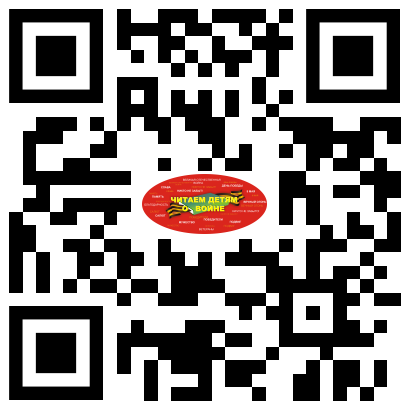 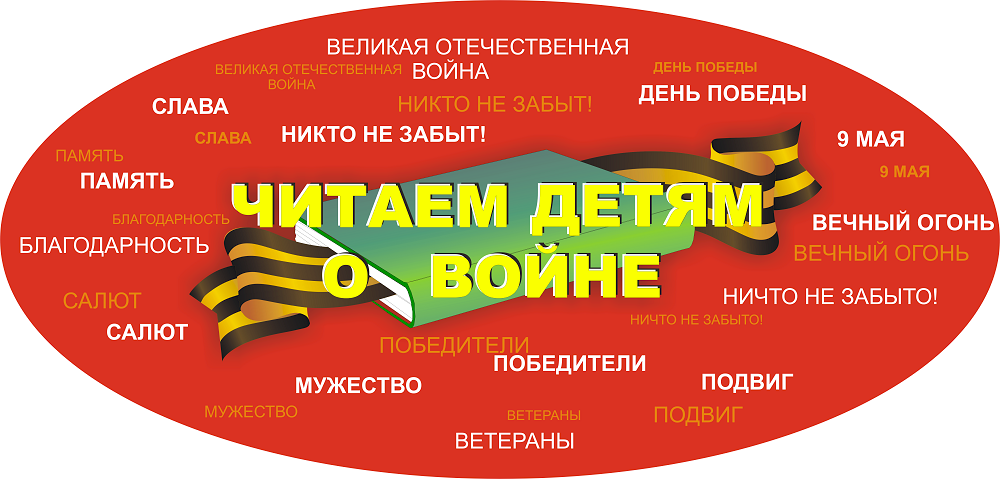 